ΕΛΜΕ ΛΗΜΝΟΥ - ΑΓΙΟΥ ΕΥΣΤΡΑΤΙΟΥ                                                         Αρ. Πρ. 23/18-03-2020            Λ. ΔΗΜΟΚΡΑΤΙΑΣ 16                                                                                        Προς: Σχολεία ΕΛΜΕ          ΜΥΡΙΝΑ 81400 ΛΗΜΝΟΣ                                                                                 Κοιν.: ΜΜΕ                                        http://www.elme-limnou.gr/                                                                                                                           email: elmelimnos@gmail.com  ΨήφισμαΓια την κατάσταση στα σχολεία και την ανακοίνωση του Υπουργείου Παιδείας σε σχέση με την εξ αποστάσεως διδασκαλίαΗ αύξηση των κρουσμάτων του κορωνοϊού στην Ελλάδα και σε όλη την Ευρώπη οδήγησαν στην αναστολή της λειτουργίας των σχολικών μονάδων ως τις 27/3. Σε αρκετά σχολεία είχε ανασταλεί η λειτουργία τους αρκετές ημέρες νωρίτερα. Η διάρκεια και η ένταση των μέτρων δεν μπορεί να προσδιοριστεί σε αυτή τη φάση, αλλά σίγουρα θα έχει επιπτώσεις στην εκπαιδευτική διαδικασία, στην ψυχολογία των μαθητών, ειδικά αυτών που προετοιμάζονται για τις Πανελλαδικές εξετάσεις, αλλά και στην περαιτέρω επιδείνωση της οικονομικής κατάστασης των λαϊκών οικογενειών.Η κυβέρνηση και το Υπουργείο Παιδείας, μετά την αναγκαστική απόφαση για το κλείσιμο όλων των εκπαιδευτικών δομών, ανακοίνωσε την έναρξη της εξ’ αποστάσεως διδασκαλίας.Όσο αναγκαίο και αν ακούγεται αυτό το μέτρο, βασικά για τους μαθητές της Γ΄ Λυκείου, οι εξαγγελίες της Υπουργού βρίσκουν τοίχο στην πραγματική εικόνα των δημόσιων σχολείων. Από την εικόνα αυτή που όλοι μας έχουμε βιώσει το προηγούμενο διάστημα αναδεικνύονται ζητήματα, που δεν μπορούμε να παραγνωρίσουμε: α) απαρχαιωμένα Εργαστήρια και Τεχνολογικές Υποδομές, β) σχεδόν ανύπαρκτη εξοικείωση Εκπαιδευτικών και Μαθητών με αυτές τις διαδικασίες πλην ελαχίστων εξαιρέσεων, γ) αδυναμία για Τεχνική Υποστήριξη Εκπαιδευτικών και ΜαθητώνΕπιπλέον, σοβαρή πλευρά αποτελεί η εμπλοκή ιδιωτών εταιριών αλλά και της Τοπικής Διοίκησης. Οι δηλώσεις του Υπουργείου Παιδείας, τα «θερμά ευχαριστήρια» στους μονοπωλιακούς ομίλους (CISCO, Google και Microsoft) είναι που δίνουν αέρα στα πανιά προς όλους αυτούς να προωθήσουν τους σχεδιασμούς τους στο χώρο της Παιδείας (ιδιωτικοποίηση, πέρασμα της εκπαίδευσης στην ευθύνη των Δήμων, κλπ). Είναι απαράδεκτη πρόκληση, ο δημόσιος τομέας να μην αναλαμβάνει τις ευθύνες του και να γίνεται μεσάζοντας των ιδιωτικών εταιρειών, οι οποίες με το αζημίωτο διαφημίζουν τα εκπαιδευτικά τους προϊόντα. Τέλος, δε μπορούμε να παραγνωρίζουμε τον κίνδυνο παγίωσης των μεθόδων τηλεκπαίδευσης και τηλεργασίας. Σε μία περίοδο, που το αγαθό της γνώσης πετσοκόβεται, οι ελλείψεις σε εκπαιδευτικούς, οι ελαστικές σχέσεις εργασίας (αναπληρωτές και ωρομίσθιοι) και η υποχρηματοδότηση διευρύνονται, αυτό θα σημάνει στο άμεσο μέλλον λιγότεροι εκπαιδευτικοί (σε απομακρυσμένες περιοχές), ελαστικοποίηση και εντατικοποίηση της εργασίας (εργασία χωρίς ωράριο από το σπίτι). Με βάση τις παραπάνω επισημάνσεις ως ΣΕΠΕ και ΕΛΜΕ Λήμνου και Αγίου Ευστρατίου διεκδικούμε τα εξής:Α. Για τη Γ΄ ΛυκείουΝα μειωθεί και να ανακοινωθεί άμεσα η ύλη για τις Πανελλαδικές Εξετάσεις.Η κυβέρνηση να πάρει όλα τα μέτρα, ώστε να αποφευχθεί η μεταφορά των Πανελλαδικών τον Σεπτέμβρη. Να παρθούν μέτρα, που θα εξασφαλίζουν γρήγορα την όσο το δυνατόν ισότιμη προετοιμασία των μαθητών της Γ΄ Λυκείου για τις Πανελλαδικές εξετάσεις.Έκτακτη χρηματοδότηση στα σχολεία και τους μαθητές, ώστε να έχουν τον απαραίτητο τεχνολογικό εξοπλισμό για την ισότιμη πρόσβαση στην εξ αποστάσεως διδασκαλία.Το περιεχόμενο της εξ αποστάσεως διδασκαλίας πρέπει να προσδιοριστεί αυστηρά στην επανάληψη ήδη διδαγμένων αντικειμένων. Δε θα δεχτούμε οι μαθητές να εξεταστούν σε ύλη που θα έχει «προχωρήσει» με διαδικασίες εξ αποστάσεως εκπαίδευσης.  Β. Για τις υπόλοιπες τάξειςΔιεύρυνση της ενισχυτικής διδασκαλίας και έναρξη της πρόσθετης διδακτικής στήριξης στους μαθητές, όταν ανοίξουν τα σχολεία. Μείωση της διδακτέας ύλης για όλες τις βαθμίδες της εκπαίδευσης και προσαρμογή της, ανάλογα με τον χαμένο διδακτικό χρόνο. Είναι ανέφικτη τεχνικά και κυρίως παιδαγωγικά η διαδικασία της «σύγχρονης» εξ αποστάσεως εκπαίδευσης για τις μικρότερες ηλικίες και κυρίως για τα παιδιά του Δημοτικού. Η αξιοποίηση των όποιων μορφών «ασύγχρονης» διδασκαλίας (π.χ. ιστοσελίδες και πλατφόρμες που προσφέρει το Υπουργείο) δεν μπορούν να έχουν υποχρεωτικό χαρακτήρα. Να υλοποιήσει το Υπουργείο Παιδείας μορφές μαζικής και απευθείας ενημέρωσης των μαθητών και γονιών. Να προσαρμοστεί το πρόγραμμα της Δημόσιας Τηλεόρασης Π.χ. ειδικά προγράμματα, λειτουργία εκπαιδευτικής τηλεόρασης με βάση τις ιδιαίτερες ανάγκες ανά τάξη και ανά ηλικιακή ομάδα, εκπαιδευτικά ντοκιμαντέρ κ.ά. Υπάρχει πλούτος καλών παιδικών και εφηβικών ταινιών και εκπομπών, που μπορούν να αξιοποιηθούν.Γ. Για τους ΕκπαιδευτικούςΝα σταματήσουν οι πιέσεις για υποχρεωτική παρουσία των συναδέλφων στα σχολεία. Καμία τέτοια υποχρέωση δεν προκύπτει με βάση την Κ.Υ.Α.Ο κάθε εκπαιδευτικός έχει τη δυνατότητα, εφόσον το κρίνει αναγκαίο, να εξασφαλίσει την επαφή με τους μαθητές του και τους γονείς. Καμία αυταρχική παρέμβαση της Διοίκησης δεν μπορεί να γίνει αποδεκτή.   Να κλείσουν άμεσα τα ΚΕΣΥ, τα ΠΕΚΕΣ, τα ΚΠΕ. Οι Διευθύνσεις Εκπαίδευσης να λειτουργήσουν με το απολύτως αναγκαίο προσωπικό. Το διοικητικό έργο από τους Διευθυντές/ντριες, Προϊσταμένους-ες, κ.λπ., για όσο διάστημα παραμένουν κλειστά τα σχολεία, είναι σαφές ότι μπορεί να υποστηριχθεί με πολλούς τρόπους χωρίς το καθημερινό άνοιγμα των σχολείων.Κάνουμε ξεκάθαρο πως τα όποια μέτρα λόγω των ειδικών καταστάσεων δεν πρέπει να παραμείνουν ή να επεκταθούν μετά το άνοιγμα των σχολείων. Θα μας βρει απέναντι κάθε τέτοια προσπάθεια! Καλούμε όλους τους συναδέλφους να είναι σε επαφή με τα σωματεία, να ενημερώνουν για κάθε φαινόμενο αυθαιρεσίας από πλευρά της διοίκησης. Κανένας μόνος του ακόμα και στις δύσκολες αυτές συνθήκες!Στεκόμαστε στο πλάι των μαθητών μας και των οικογενειών τους με όλα τα μέσα! Δεν αναστέλλουμε τους αγώνες και τις διεκδικήσεις μας! Με αλληλεγγύη και συλλογικότητα μπορούμε να τα καταφέρουμε!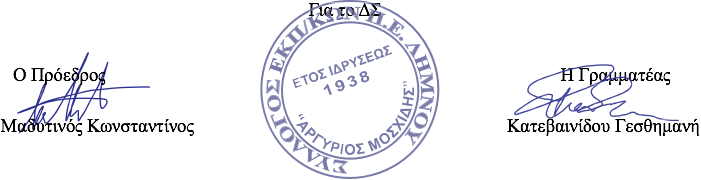 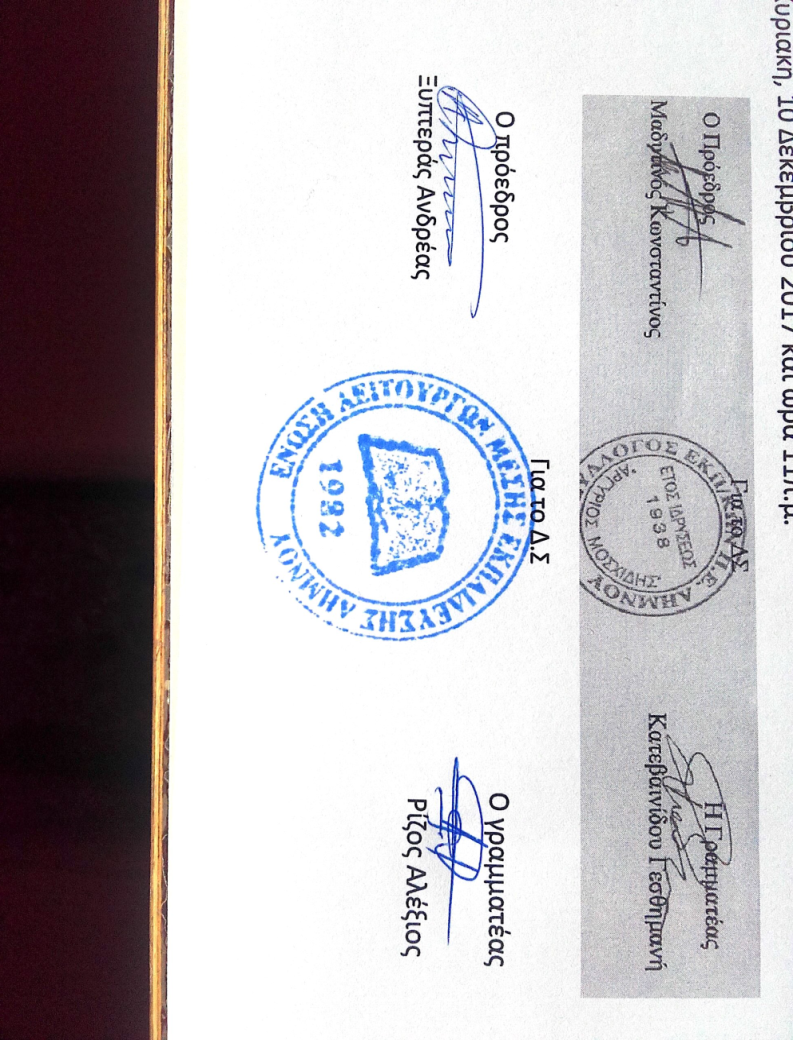 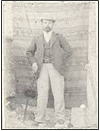 ΣΥΛΛΟΓΟΣ ΕΚΠΑΙΔΕΥΤΙΚΩΝ ΠΡΩΤΟΒΑΘΜΙΑΣ ΕΚΠΑΙΔΕΥΣΗΣ ΛΗΜΝΟΥ«ΑΡΓΥΡΙΟΣ ΜΟΣΧΙΔΗΣ»τηλ.:6938180514 – 2254022559 2ο Δημοτικό Σχολείο ΜύριναςΛεωφόρος Δημοκρατίας, ΤΚ 81 400, Μύρινα Λήμνου  Μύρινα,  18/3/2020Αριθμός Πρωτοκόλλου: 71Διεύθυνση Ηλεκτρονικού Ταχυδρομείου Συλλόγου: sepelimnou@gmail.comΔιεύθυνση Ιστοσελίδας Συλλόγου: www.sepelimnou.gr Διεύθυνση Ηλεκτρονικού Ταχυδρομείου Συλλόγου: sepelimnou@gmail.comΔιεύθυνση Ιστοσελίδας Συλλόγου: www.sepelimnou.gr 